В октябре библиотека-филиал №6  проводит «Месячник краеведческой книги». 13 октября  состоялся вечер воспоминаний «ЛДК – в калейдоскопе времени», посвященный поселку и лесопильно – деревообрабатывающему комбинату. На мероприятии присутствовали ветераны комбината и читатели библиотеки.  Они с удовольствием  слушали рассказ  об истории  становления поселка, о людях, строивший его.  Вниманию гостей была предложена электронная презентация «Страницы истории ЛДК», где были изображены цеха и люди комбината в разный период времени.  Присутствующие  смотрели и узнавали себя молодыми, вспоминали, тех с кем работали рядом. А потом еще  долго обсуждали увиденное.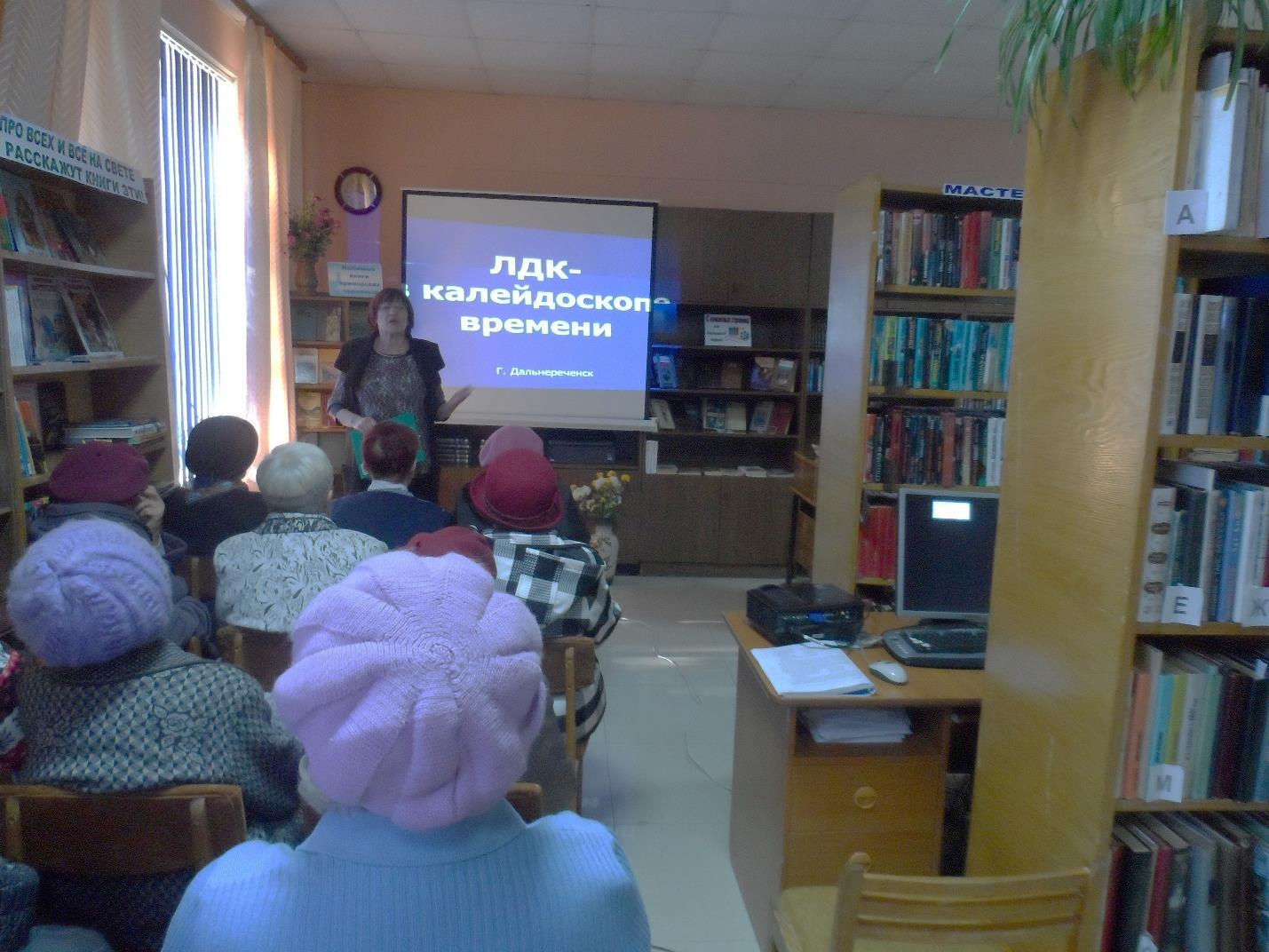 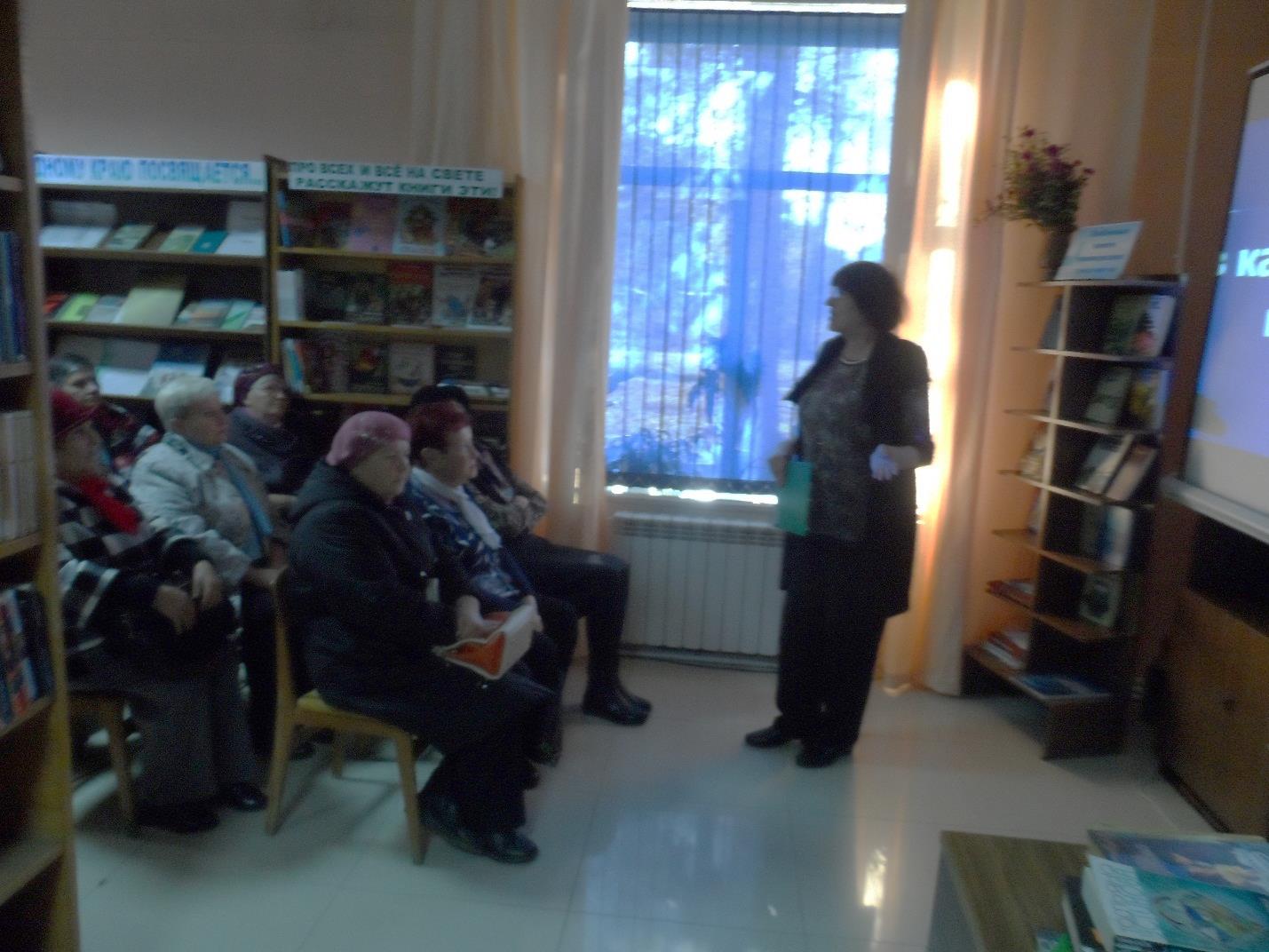 